GLENCOE CITY COUNCIL MEETING MINUTES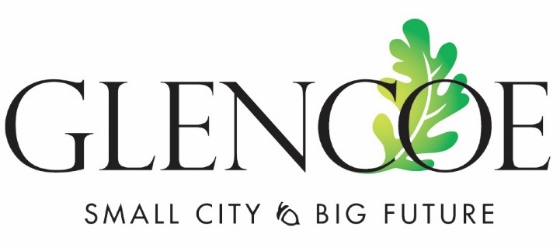 March 6, 2023 – 7:00pmCity Center BallroomAttendees:  Ryan Voss, Sue Olson, Cory Neid, Luz Duvall, Mark Hueser, Paul LemkeCity Staff:  City Administrator Mark Larson, City Attorney Mark Ostlund, Public Works Director Mark Lemen, Police Chief Tony Padilla, Public Works Director Jamie Voigt. Assistant City Administrator Jon Jerabek, Finance Director Todd TrippelOthers:  Al RobeckPLEDGE OF ALLEGIANCE AND MOMENT OF SILENCEMeeting was called to order by Mayor Voss at 7:00pm with all members present.CONSENT AGENDAFebruary 21, 2023 City Council MinutesMotion:  Lemke, seconded by Neid to approve the Consent Agenda.  All in favor, motion carries.PUBLIC COMMENT (agenda items only) - nonePUBLIC HEARINGSMayor Voss mentioned an award that McLeod County, City of Glencoe and SHE received from the MN Engineering Companies for Morningside Project.7:05 PM - Annual Public Hearing on Municipal Separated Storm Sewer System (MS4) – Mark Lemen, Public Works DirectorThe public meeting was opened by Mayor Voss at 7:05pm.Public Works Director Mark Lemen provided information on the required MS4 (Municipal Separate Storm Sewer System) Annual Public Hearing which is required by MPCA.  Information can be obtained by Mark Lemen at his office in the City Office and will be available on the website.  Last year we sold 80 rain barrels and will be getting additional this year.Motion:  Neid, seconded by Hueser to close the public hearing at 7:12pm.  All in favor, motion carries.Move Public Hearing Date for Tax Increment District from March 20, 2023, to April 17, 2023 due to statutory public notice requirements – Jon Jerabek, Assistant City AdministratorAssistant City Administrator, Jon Jerabek, noted that to meet the requirements of notifying the County Board and the School Board, Resolution 2023-004 sets the public hearing date to April 17, 2023 at 7:00pm.Motion:  Olson, seconded by Duvall to adopt Resolution 2023-004.  Vote 3 – 2 with Hueser and Neid voting against, motion carries. BIDS AND QUOTESQuote for 2023 Toolcat to Replace 2016 Toolcat – Jamie Voigt, Public Works Director$40,000 was budgeted and with the 2016 trade-in the cost for a new Toolcat would be $34,163.30.  Public Works Director Jamie Voigt stated that he would like to have the rotation be every 4 years as recommended by the implement dealers.  The current machine has 3100 hours.  Hueser asked why there weren’t multiple bids.  Jamie noted that the price would be the same from anyone as it is state-bid.  There were issues on the Toolcat that was purchased in 2021 and that dealer would not help with things that should have been on warranty and it wound up costing the city additional money. Hueser said that we owe it to the residents of the City of Glencoe to get multiple bids.  Olson noted that it is important that the council trust the staff as they are experienced with things that the council doesn’t even know about.Motion: Neid, seconded by Hueser to table for two weeks to get additional bids.  All in favor, motion carries.Delay of 2023 Pavement Management Project – Memo from City Engineer Justin BlackLight & Power approved the design and installation of the streetlights in the downtown.  No action is needed tonight.REQUESTS TO BE HEARDCharter Commission Amendment for Light and Power Commission membership – Mark Ostlund, City AttorneyCity Attorney Mark Ostlund included a memo in the packet regarding the Charter Commission Amendment for Light and Power Commission membership.  As it stands, the charter amendment ordinance the City had previously been considering is deficient due to the timeline requirements in the state statute.  Ostlund stated that he would not be charging for this issue.Motion:  Lemke, seconded by Hueser to send this back to the Charter Commission and to ask them to hold a special meeting. All in favor, motion carries. Funding Agreement with MNDOT for Greeley Avenue Rail Crossing Street Improvements – City AdministratorWith the pavement project 2023 including Greeley Avenue, MNDot would like improved signals with arms at Greeley Avenue Rail Crossing Improvement; MNDot would provide funding of $90,000.  Olson asked if with the railroad crossings that have been closed could be more pleasing to the eye.Motion:  Lemke, seconded by Olson to adopt Resolution 2023-005 to authorize the City to execute the agreement with MNDot for the improvement funding.  All in favor, motion carries.ITEMS FOR DISCUSSION Airport Commission Terminal Project Kick-off Meeting, March 7, 2023 at 1:00 PMThe last Airport Commission Terminal Project Kick-off meeting was canceled due to weather and has been rescheduled for March 7, 2023 at 1:00pm at the airport.ROUTINE BUSINESSProject Updates - noneEconomic Development - nonePublic Input - noneReports – Olson wanted to thank the city for letting her go to the Elected Leaders Conference.  It was very informative. City BillsMotion:  Neid, seconded by Duvall to approve the City bills.  All in favor, motion carries.ADJOURNMENTMotion:  Lemke, seconded by Olson to adjourn at 7:46pm.  All in favor, motion carries. ___________________________________________		___________________________________________Ryan Voss, Mayor					Mark Larson, City Administrator